SCAMPO LUNCHBEGINNINGSmiso clam chowder... brioche toasts 17fried calamari w/ peppadew pot 18caesar salad 15           arugula salad 14bufala mozzarella w/ vine ripe tomatoes & basil   17wedge salad w/ pancetta vinaigrette & sliced peppadews  16ADD*salmon 10             *chicken 7PIZZAclassic margherita 18        lamb pizza   20*lobster pizza   30fresh fig / fresh chanterelle & sottocenere truffle cheese pizza  28PLATES*lobster omelet / our tater tots  22spaghetti w/cracklings & hot pepper 17spaghetti carbonara 18      spaghetti bolognese 19spaghetti pomodoro 14      *spaghetti vongole 20*scampo burger, sweet pepper relish / your choice cheese + bacon   20*grilled salmon .. celery root, arugula pesto & soy braised beets  26SWEETlydia shire’s tiramisu 12chefs’ sorbet 12scampo cookie plate 12* denotes please inform your server of any food allergies before placing your order.these items are cooked to order or may be served undercooked. consuming raw or undercooked shellfish,seafood, poultry, eggs or meat may increase the risk of foodborne illness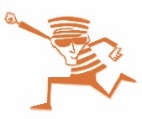 